                            CURRICULUM VITAE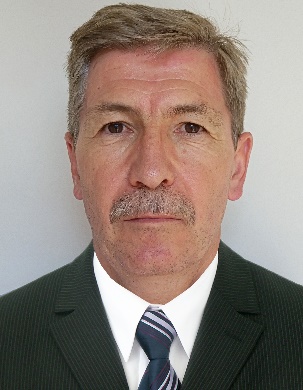 Name: Attila– maleDate of Birth: 22.01.1959.Marital status: married with one childQualifications:  1981-1984  -  University of food, technical industry and                          economy                              Galati – Romania (Europe)                           Faculty of Production Engineering          1986 – Cours for Experts of Tasting – Bucharest                                               Romania (Europe)          1991 – Psichological course – Sopron Hungary (Europe)          1997 – HACCP – British Royal Quality Assurance                        Institution – Siófok – Hungary (Europe)Professional experiences:          2015 – present  Frigoglass Dubai – Jebel Ali – UAE                      Glass Industry                        Factory Manager – Legal RepresentativeResponsibilities: - productionmaintenance qualityinvestmentcontrollingcosting, EHSdecoration  departmentplant business resultsecurity               2008 - 2015   – Owens –Illinois USA - Hungary – Glass                             Container - packaging                                                       Managing Director - Factory Manager                     Responsibilities:  -   productionsalesmaintenance and investmentquality control and assuranceHRsupply chainfinancecost – cash managementcontrollingEHSfull P&L responsibility                     Results: 3000 KEUR saving/4 years                     Number of people: 1762004-2008 – FRAMA GPV France Ltd –Paper and printing industry                                     Budapest - Hungary                              Factory Manager – Executive Director                      Responsibilities:  -   productionmaintenance and investmentqualityfinancecost - cashHRsalessupply chainfull P&L responsibility                      Results: 400 KEUR saving/ 3 years                      Number of people: 1002001-2004                      Perfetti-Van Melle Ltd – food-confectionery                                           Gyál- Budapest - Hungary                                       Factory Manager                     Responsibilities: - production – 3 factoriesmaintenance and investmentquality control and insurancesupply chain, HR                   Results: 1000 KEUR saving / 3 years                   Number of people: 4001998 – 2001 – Bongrain Group (Pannontej) –food-dairy                                          Zalaegerszeg –Hungary                                       Factory Manager	                   Responsibilities:    -  productionmaintenance and investmentqualitysupply chaincontrolling, costing. cashHRgeneral administrationfull P&L responsibilty                   Results: 5.000 KEUR EBIDT in three years                   Number of people: 2401994 – 1997 – Dr Oetker Hungary –food – bakery industry                                       Production Manager                  Responsibilities: - production (back powder and                                                  frozen pizza                                              - maintenance                                              - quality                                              - supply chain                 Results: 500 KEUR saving/ 3 years                 Number of people: 2501988 -1994 – Heineken (Brau AG) Brewery-Sopron –Hungary                              Technologist-production manager                     Responsibilities: - fermentation and filtration                    Results:- big volume of investment (1000KEUR)                                  - several scientific articles in the                                      technical journal „Brew Industry”                                  - achievements in production                                       rationalizingLanguages: - Hungarian – fluent – mother language                      English – fluent                      German – intermediate- (good communication                                                                  and negotiation level)                      Romanian – fluent                      French - basicStrengtheens: - strong customer and company result (profit)                           oriented                       - full P and L responsibility                       - full knowledge of new and modern                          management methodologies ( LSS, TPM,                          consigment stock system.                                    - strict financial (cost) controll (crisis                           management) and cash management                       - strong motivation and leadership skills                         (psichological experience)                       - strategic and process thinking                       - productivity increasing                       - high level of negotiation skills             Others: being free from harmful habits         Driving licence: „B” category (light vehicle)      Hobbies: psichology, traveling, sportE-mail address: attila.311423@2freemail.com 